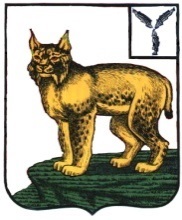 АДМИНИСТРАЦИЯТУРКОВСКОГО МУНИЦИПАЛЬНОГО РАЙОНАСАРАТОВСКОЙ ОБЛАСТИПОСТАНОВЛЕНИЕОт 12.01.2023 г.     № 11В соответствии с Уставом Турковского муниципального района администрация Турковского  муниципального района ПОСТАНОВЛЯЕТ:1. Утвердить муниципальную программу  «Формирование комфортной городской среды на территории Турковского муниципального образования Турковского муниципального района Саратовской области» на 2023-2025 годы согласно приложению.  2. Контроль  за исполнением настоящего постановления возложить на  первого заместителя главы администрации Турковского муниципального района Бережного В.С.Глава Турковскогомуниципального района                                                               А.В. Никитин                                                                                  Приложение к постановлению                                                                администрации муниципального                                                           района от 12.01.2023 г. № 11Паспорт муниципальной программы«Формирование комфортной городской среды на территории Турковского муниципального образования Турковского  муниципального района Саратовской области»  на 2023-2025 годыСодержание проблемы и обоснование необходимости ее решения программными методамиВ связи с ускоряющимся ритмом жизни и глобальной урбанизацией городов, естественный потенциал человека стремится к преодолению замыкания в жилой и производственной среде обитания. Население всеми силами стремится к комфортному отдыху в искусственно созданных или в естественных островках природы. Целью этого направления является создание комфортных условий для отдыха жителей и гостей в Турковском муниципальном образовании путем организации и обустройства объектов уличной игровой, спортивно - развивающей, досуговой и естественной природной рекреационной инфраструктуры в шаговой доступности в условиях сложившейся жилой застройки. Для организации новых мест отдыха населения необходимо обустройство зон отдыха - рекреационные центры, которые включают в себя зоны активного и пассивного отдыха.Благоустройство - совокупность работ и мероприятий, направленных на создание благоприятных, здоровых и культурных условий жизни и досуга населения на территории Турковского муниципального образования, включающих в себя работы по инженерной подготовке территорий, строительству и ремонту объектов благоустройства, малых архитектурных форм, объектов монументально-декоративного искусства, надлежащему санитарному содержанию территорий, освещению, озеленению, оборудованию городской среды, внешней рекламы и информации, созданию внешнего облика Турковского муниципального образования.На сегодняшний день вследствие целого ряда причин, таких как естественное старение твёрдых покрытий, малых архитектурных форм (далее - МАФ) и зелёных насаждений, некачественное восстановление элементов благоустройства после проведения ремонтных работ на инженерных сетях и порой неудовлетворительное содержание привели к тому, что существующее состояние благоустройства территории поселка не соответствует  современным требования градостроительства и благоустройства. Твёрдые покрытия нуждаются в восстановлении, число существующих МАФ не отвечает потребностям населения.При проведении работ по благоустройству территорий необходимо произвести санитарно-оздоровительные мероприятия по уходу за существующими насаждениями. Они являются первоочередными в комплексе всех работ и направлены на сохранение и восстановление частично утраченных экологических функций и ландшафтной привлекательности зеленых насаждений, обеспечение безопасности пребывания на территории. Разбивка цветников внесет ландшафтное разнообразие, придаст территории живой, красочный вид, а также обогатит и выделит существующий рельеф. Объекты озеленения необходимо обеспечить поливочной системой.К благоустройству общественных территорий необходим последовательный комплексный подход, рассчитанный на среднесрочный период, который предполагает использование программно-целевых методов, обеспечивающих увязку реализации мероприятий по срокам, ресурсам и исполнителям.Цели и задачи ПрограммыЦелью Программы является повышение уровня благоустройства территории Турковского муниципального образования и комфортности проживающих на ней граждан. Основными задачами Программы являются:- разработка и реализация проектов по созданию комфортной городской среды с соблюдением федеральных требований (стандартов) благоустройства;

        - повышение уровня вовлеченности заинтересованных граждан и организаций в реализацию мероприятий по благоустройству территории Турковского муниципального образования.3. Целевые показатели ПрограммыЦелевыми показателями программы являются:- доля общественных территорий от общего количества требующих проведения мероприятий по обустройству - до 100 процентов в 2025 году.4. Прогноз конечных результатов Программы, сроки и этапы реализации ПрограммыОжидаемыми результатами реализации муниципальной программы являются повышение уровня благоустройства территории Турковского муниципального образования за счет благоустройства общественных территорий.Муниципальная программа реализуется в 2023-2025 годах.5. Механизм реализации ПрограммыПрограмма  представляет собой комплекс взаимно связанных технических и организационных мероприятий (приложение 1), осуществляемых органами   местного самоуправления,  объемы и источники финансового обеспечения представлены в приложении 2 к программе.Определение подрядных организаций в целях реализации программных мероприятий осуществляется Администрацией по результатам процедур, проводимых в порядке, установленном законодательством в сфере закупок товаров, работ, услуг. Отбор общественных территорий, подлежащих благоустройству в рамках реализации программы «Формирование комфортной городской среды на территории Турковского муниципального образования Турковского муниципального района Саратовской области»  на 2023-2025 годы, обеспечение возможности проведения голосования в электронной форме в информационно-телекоммуникационной сети «Интернет».Реализация мероприятий Программы по благоустройству общественных территорий осуществляется с учетом необходимости обеспечения физической, пространственной и информационной доступности зданий, сооружений и общественных территорий.6. Комплексная оценка рисков, возникающих при реализации мероприятий Программы Ресурсное обеспечение Программы    Финансирование мероприятий Программы осуществляется за счёт средств федерального, областного и местного бюджетов. Комплекс мероприятий Программы формируется по статьям расходов по направлениям Программы. 	Исходя из минимальной потребности общий объем финансирования мероприятий Программы на 2023- 2025 годы составляет 10 480 000 рублей, в том числе за счет средств:- местного бюджета – 480 000 рублей;- федерального бюджета – 9 800 000 рублей; - областного бюджета - 200 000 рублей;В том числе объем финансирования мероприятий по годам:2023 год 10 160 000 рублей, из них средств:- местного бюджета – 160 000 рублей;- федерального бюджета – 9 800 000 рублей;- областного бюджета – 200 000 рублей;2024 год 160 000 рублей, из них средств:- местного бюджета – 160 000 рублей;- федерального бюджета – 0 рублей;- областного бюджета – 0 рублей;2025 год 160 000 рублей, из них средств:- местного бюджета – 160 000 рублей;- федерального бюджета – 0 рублей;- областного бюджета – 0 рублей.Объем бюджетных ассигнований на реализацию муниципальной программы уточняется ежегодно.Приложение № 1 к муниципальной программе  Переченьосновных мероприятий муниципальной программы «Формирование комфортной городской средына территории Турковского муниципального образования Турковского муниципального районаСаратовской области» на 2023-2025 годыПриложение № 2 к муниципальной программе  Сведенияоб объемах и источниках финансового обеспечения муниципальной программы «Формирование комфортной городской среды на территории Турковского муниципального образования Турковского  муниципального района Саратовской области» на 2023-2025 годыОб утверждении муниципальной программы «Формирование комфортной городской среды на территории Турковского муниципального образования Турковского муниципального района Саратовской области» на 2023-2025 годыОснование для разработки (дата и номер соответствующего нормативного акта)Постановление Правительства РФ от 10 февраля 2017 года № 169 «Об утверждении правил предоставления и распределения субсидий из федерального бюджета бюджетам субъектов Российской Федерации на поддержку государственных программ субъектов Российской Федерации и муниципальных программ формирования современной городской среды», приказ Министерства строительства и жилищно-коммунального хозяйства Российской Федерации от 6 апреля 2017 года № 691/пр «Об утверждении методических рекомендаций по подготовке государственных (муниципальных) программ формирования современной городской среды в рамках реализации приоритетного проекта «Формирование комфортной городской среды» на 2023-2025 годы», постановление Правительства Саратовской области от 30 августа 2017 года № 449-П «О государственной программе Саратовской области «Формирование комфортной городской среды на 2023-2025 годы»Заказчик ПрограммыАдминистрация  Турковского  муниципального района (далее – Администрация)Разработчик ПрограммыУправление  строительства и жилищно-коммунального хозяйства администрации Турковского  муниципального района (далее – управление  ЖКХ)Исполнители Программы- Администрации Турковского муниципального района;- юридические лица и индивидуальные предприниматели, собственники (пользователи) объектов недвижимого имущества (включая объекты незавершенного строительства) и земельных участков (по согласованию).Цели ПрограммыЦелями Программы является:- повышение уровня благоустройства территории и комфортности проживания граждан, проживающих на территории Турковского муниципального образования Турковского муниципального района Саратовской области (далее -  Турковское муниципальное образование);Задачи ПрограммыОсновными задачами Программы являются:- разработка и реализация проектов по созданию комфортной городской среды с соблюдением федеральных требований (стандартов) благоустройства;

.- повышение уровня проведения мероприятий по благоустройству территорий муниципальных образований в соответствии с едиными требованиями.Целевые показатели Программы (индикаторы)  -  увеличение до 100 % количества благоустроенных общественных территорий от количества территорий, включенных в Программу.Сроки и этапы реализации ПрограммыРеализация Программы рассчитана на 2023-2025 годы в несколько этапов.Объемы и источники финансирования ПрограммыОбщий объем финансирования мероприятий Программы на 2023 - 2025 годы составляет 10 480 000 рублей, в том числе за счет средств:- местного бюджета – 480 000 рублей;- федерального бюджета – 9 800 000 рублей; - областного бюджета -  200 000   рублей;В том числе объем финансирования мероприятий по годам:2023 год 10 160 000 рублей, из них средств:- местного бюджета – 160 000 рублей;- федерального бюджета – 9 800 000 рублей;- областного бюджета – 200 000 рублей;2024 год 160 000 рублей, из них средств:- местного бюджета – 160 000 рублей;- федерального бюджета – 0 рублей;- областного бюджета – 0 рублей;2025 год 160 000  рублей, из них средств:- местного бюджета – 160 000 рублей;- федерального бюджета – 0 рублей;- областного бюджета – 0 рублей.Прогноз ожидаемых результатов реализации Программы- увеличение до 100 % количества благоустроенных общественных территорий от количества территорий, включенных в Программу;- благоустройство объектов недвижимого имущества (включая объекты незавершенного строительства) и земельные участки, находящиеся в собственности (пользовании) юридических лиц и индивидуальных предпринимателей, за счет средств указанных лиц в соответствии с соглашениями, заключенными с администрацией;- на основании результатов инвентаризации уровня благоустройства индивидуальных жилых домов и земельных участков, предоставленных для их размещения,  заключение соглашений с собственниками (пользователями) указанных домов (земельных участков) об их благоустройстве не позднее 2023 года в соответствии с требованиями Правил благоустройства.№Описание рисковМеры по снижению рисков1.Риски изменения законодательстваРиски изменения законодательства1.1.Изменение федерального и регионального законодательства в сфере реализации ПрограммыОсуществление мониторинга измененияфедерального и регионального законодательства с оценкой возможных последствий, в соответствии с этим актуализация муниципальных правовых актов в сфере реализации Программы.2.                         Социальные риски                         Социальные риски2.1Низкая активностьнаселенияПроведение информационно-разъяснительной работы в средствах массовой информации в целях стимулирования активности участия граждан и организаций в реализации проектов по благоустройству.Реализация комплекса мероприятий по вовлечению граждан и организаций в процесс общественных обсуждений объектов благоустройства Программы, привлечение к участию в реализации мероприятий по благоустройству территорий.3.               Финансовые, бюджетные риски               Финансовые, бюджетные риски3.1Риск недостаточной обеспеченностифинансовыми ресурсами мероприятий ПрограммыСвоевременная корректировка мероприятий и целевых индикаторов (показателей) Программы, мониторинг исполнения условий предоставления субсидий за счет средств областного и федерального бюджетов и оценка бюджетной обеспеченности расходов местного бюджета.4.Организационные и природно-климатические рискиОрганизационные и природно-климатические риски4.1Несвоевременное принятиеуправленческих решений в сфере реализации Программы.Оперативное реагирование на выявленные недостатки в процедурах управления, контроля и кадрового обеспечения реализации муниципальной программы.Общественный контроль за реализацией Программы.4.2Неблагоприятные погодные условия, так как работы носят сезонный характерНаименование мероприятий и ведомственных целевых программУчастники муниципальной программыСроки реализацииСроки реализацииНаименование мероприятий и ведомственных целевых программУчастники муниципальной программыНачало реализацииОкончание реализацииОжидаемый непосредственный результат реализации основного мероприятия12341.Проведение работ по благоустройству общественных территорий Управление строительства и жилищно-коммунального хозяйства администрации Турковского муниципального района20232025Повышение качества уровня жизни граждан путем формирования современного облика общественных территорий2. Осуществление строительного контроля за ходом выполнения работУправление строительства и жилищно-коммунального хозяйства администрации Турковского муниципального района20232025Повышение качества уровня жизни граждан путем формирования современного облика общественных территорий3. Разработка дизайн-проектов благоустройства общественных территорий, разработка  проектно-сметной документации Управление строительства и жилищно-коммунального хозяйства администрации Турковского муниципального района20232025Повышение качества уровня жизни граждан путем формирования современного облика общественных территорий4. Проведение экспертизы сметной документации Управление строительства и жилищно-коммунального хозяйства администрации Турковского муниципального района20232025Повышение качества уровня жизни граждан путем формирования современного облика общественных территорийНаименованиеВсего по программе (подпрограмме, мероприятию, ВЦП), в том числе по участникамИсточники финансированияОбъемы финансирования, всего (руб.)В том числе по годам реализации (руб.)В том числе по годам реализации (руб.)В том числе по годам реализации (руб.)НаименованиеВсего по программе (подпрограмме, мероприятию, ВЦП), в том числе по участникамИсточники финансированияОбъемы финансирования, всего (руб.)2023 год2024 год2025 год1234567Муниципальная программа «Формирование комфортной городской среды на территории Турковского муниципального образования Турковского  муниципального района Саратовской области» на 2023-2025 годывсего по программевсего10 480 00010 160 000160 000160 000Муниципальная программа «Формирование комфортной городской среды на территории Турковского муниципального образования Турковского  муниципального района Саратовской области» на 2023-2025 годывсего по программеМестный бюджет 480 000160 000160 000160 000Муниципальная программа «Формирование комфортной городской среды на территории Турковского муниципального образования Турковского  муниципального района Саратовской области» на 2023-2025 годывсего по программефедеральный бюджет 9 800 0009 800 00000Муниципальная программа «Формирование комфортной городской среды на территории Турковского муниципального образования Турковского  муниципального района Саратовской области» на 2023-2025 годывсего по программеобластной бюджет 200 000200 000001. Проведение работ по благоустройству общественных территорийвсего10 480 000 10 160 000160 000160 0001. Проведение работ по благоустройству общественных территорийМестный бюджет (прогнозно)480 000160 000160 000160 0001. Проведение работ по благоустройству общественных территорийфедеральный бюджет (прогнозно)9 800 0009 800 000001. Проведение работ по благоустройству общественных территорийобластной бюджет (прогнозно)200 000200 000001.1 Разработка дизайн-проектов благоустройства общественных территорий, разработка  проектно-сметной документациивсего30 00010 00010 00010 0001.1 Разработка дизайн-проектов благоустройства общественных территорий, разработка  проектно-сметной документацииМестный бюджет (прогнозно)30 00010 00010 00010 0001.1 Разработка дизайн-проектов благоустройства общественных территорий, разработка  проектно-сметной документациифедеральный бюджет (прогнозно)00001.1 Разработка дизайн-проектов благоустройства общественных территорий, разработка  проектно-сметной документацииобластной бюджет (прогнозно)00001.2 Проведение экспертизы сметной документациивсего150 00050 00050 00050 0001.2 Проведение экспертизы сметной документацииМестный бюджет (прогнозно)150 00050 00050 00050 0001.2 Проведение экспертизы сметной документациифедеральный бюджет (прогнозно)00001.2 Проведение экспертизы сметной документацииобластной бюджет (прогнозно)00001.3  Зона отдыха у реки Хопер в рп. Турки между улицами Хоперская и Набережнаявсего10 000 000 10 000 000001.3  Зона отдыха у реки Хопер в рп. Турки между улицами Хоперская и НабережнаяМестный бюджет (прогнозно)00001.3  Зона отдыха у реки Хопер в рп. Турки между улицами Хоперская и Набережнаяфедеральный бюджет (прогнозно)9 800 0009 800 000001.3  Зона отдыха у реки Хопер в рп. Турки между улицами Хоперская и Набережнаяобластной бюджет (прогнозно)200 000200 000001.4 Осуществление строительного контроля за ходом выполнения работвсего300 000100 000100 000100 0001.4 Осуществление строительного контроля за ходом выполнения работМестный бюджет (прогнозно)300 000100 000100 000100 0001.4 Осуществление строительного контроля за ходом выполнения работфедеральный бюджет (прогнозно)00001.4 Осуществление строительного контроля за ходом выполнения работобластной бюджет (прогнозно)0000